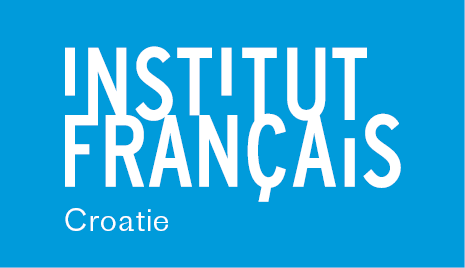 Višejezično natjecanje glazbenih spotova Prijavni obrazacIspunjava sudionik/sudionici ili njihov nastavnik/roditelj ukoliko su sudionici mlađi od 18 godina1. Na kojem stranom jeziku pjevate (odaberite jezik koji nije maternji jezik)? Odaberite jedan jezik :☐ francuskom      ☐ njemačkom	☐ talijanskom        ☐ slovenskom  	   ☐  portugalskom2. U kojoj dobnoj skupini se natječete (odabrati školsku razinu kojoj pripadate)?☐ 6-10 godina (1.- 4. razred)   ☐ 10-14 godina (5.- 8. razred)   ☐ 14-18 godina (srednja škola)   ☐ 18-23 godine (sveučilište) 	   3. Sudjelujete :☐ samostalno		☐ u grupi5. Ime i prezime sudionika i datumi rođenja:6. Naziv pjesme (tekst i glazba moraju biti originalno djelo)………………………………………………………………………..7. Vaš kontakt (za mlađe od 18 godina, kontakt roditelja ili nastavnika)Email : ………………………………………………….Telefon : ………………………………………………Adresa (ulica, poštanski broj, grad) : ………………………………………………Potvrđujem da su gore navedene informacije istinite, da je glazbeni spot koji prijavljujem originalno djelo stvoreno 2022. godine i obvezujem se poslati, uz ovaj obrazac i moj glazbeni spot,  suglasnost za korištenje mojih fotografija (i ostalih sudionika, ako se radi o grupi) putem www.wetransfer.com na adresu visejezicnonatjecanje@gmail.com do 1. lipnja 2022., 23:59.Datum : ………………….   Potpis sudionika (ili nastavnika/roditelja ako je sudionik maloljetan) :SUGLASNOST ZA KORIŠTENJE FOTOGRAFIJA ILI VIDEO ZAPISA SNIMLJENIH U OKVIRU PROJEKATA FRANCUSKOG INSTITUTA U HRVATSKOJOvaj obrazac trebaju ispuniti svi natjecatelji.  Ako su mlađi od 18 godina, ispunjavaju njihovi roditelji.Ja, niže potpisani, ________________________________________________________________☐ /za roditelje maloljetnih natjecatelja/suglasan sam da moje dijete________________________________________________________bude fotografirano i snimljeno u okviru projekta « Višejezično natjecanje glazbenih spotova » u organizaciji Francuskog instituta u Hrvatskoj u suradnji s europskim partnerima u Hrvatskoj.☐ /za punoljetne natjecatelje/ suglasan sam da budem fotografiran i snimljen u okviru projekta « Višejezično natjecanje glazbenih spotova » u organizaciji Francuskog instituta u Hrvatskoj u suradnji s europskim partnerima u Hrvatskoj.Također odobravam da se te slike i snimke koriste kao dio komunikacije Francuskog instituta u Hrvatskoj i njegovih partnera u okviru toga projekta: tijekom događanja Francuskog instituta u Hrvatskoj (prezentacije, provedba projekta, itd.), na internetu (internetske stranice i društvene mreže Francuskog instituta u Hrvatskoj i njenih partnera), te da se šalju  partnerima ili prenose u tisak. Francuski institut u Hrvatskoj i njegovi partneri izričito zabranjuju svako korištenje slika i snimaka koje mogu utjecati na privatnost ili ugled, na dostojanstvo ili integritet vašeg djeteta.U……………………….., dana…………….PREZIMEIMEDATUM ROĐENJA